                      บันทึกข้อความ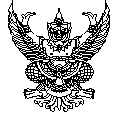 ส่วนราชการ                        ที่   อว ๐๖๓๘.xxxxxx/                             วันที่       เรื่อง  รายงานขอความเห็นชอบการจัดซื้อจัดจ้างตามระเบียบฯ ข้อ ๗๙ วรรคสองเรียน   อธิการบดีมหาวิทยาลัยราชภัฏยะลา	ด้วยคณะ/สำนัก/สถาบัน/ศูนย์/กอง............... มหาวิทยาลัยราชภัฏยะลา  มีความจำเป็นต้องซื้อ/จ้าง........................................(ระบุรายการพัสดุหรืองานจ้าง พร้อมรายละเอียด).................เพื่อใช้สำหรับ...................................... .................. จำนวน.............................  เป็นจำนวนเงิน...........................บาท   จาก (บริษัท/ห้าง/ร้าน).........................................ตาม (ใบเสร็จรับเงิน/ใบส่งของ) เล่มที่................เลขที่.........................ลงวันที่...................................... เนื่องจากเป็นกรณีที่มีความจำเป็นเร่งด่วนที่เกิดขึ้นโดยไม่ได้คาดหมายไว้ก่อนและไม่อาจดำเนินการตามปกติได้ทัน  จึงได้ดำเนินการจัดซื้อ/จัดจ้างไปก่อน ทั้งนี้ตามระเบียบกระทรวงการคลังว่าด้วยการจัดซื้อจัดจ้างและการบริหารพัสดุภาครัฐ พ.ศ.๒๕๖๐ ข้อ ๗๙ วรรคสอง	จึงเรียนมาเพื่อโปรดพิจารณาให้ความเห็นชอบ  และให้ถือรายงานนี้เป็นหลักฐานการตรวจรับพัสดุตามระเบียบฯ ข้อ ๗๙ วรรคสอง	ลงชื่อ…......................................เจ้าหน้าที่/ผู้รับผิดชอบ		(........................................)			............./................/...........เรียน  อธิการบดีมหาวิทยาลัยราชภัฏยะลา        โปรดพิจารณา        ๑. ให้ความเห็นชอบการจัดซื้อ/จัดจ้างดังกล่าวข้างต้น        ๒. อนุมัติให้จ่ายเงินจำนวน …………………..………. บาท (.....................................................)  จากงบ........................(ลงชื่อ)..................................................................        (................................................................)                     หัวหน้าเจ้าหน้าที่       วันที่..........................................................เห็นชอบและอนุมัติ(ลงชื่อ)..............................................................(..............................................................)อธิการบดี/ผู้ได้รับมอบอำนาจ.........    วันที่..............................................................